林務局雙流自然教育中心課程方案簡表雙流自然教育中心主題活動《森林之歌》報名簡章三月的雙流已透露春天的訊息，嫩綠的新葉迎著陽光展現希望，讓我們離開城市惱人的 PM2.5，一起來到雙流的森林探險，在國家森林志工專業的解說之下，讓森林步道的體驗活動生動有趣，深刻感受自然環境與動植物生態的奧妙。隨後回到雙流教育中心的教室裡，您可以將溪流裡觀察到的小魚，運用想像力畫在木魚片上，做成美麗的裝飾品，成為在雙流的美麗回憶！一、主辦單位：林務局屏東林區管理處雙流自然教育中心二、活動時間：第一梯：106年3月4日（六）9：00～14：30第二梯：106年3月11日（六）9：00～14：30三、活動地點：雙流國家森林遊樂區/ 屏東縣獅子鄉丹路村丹路二巷23號四、活動對象：5歲以上之一般民眾與親子，每梯次50人（10人成團）。
五、活動費用：每人50元（含課程及教材費，午餐、門票及停車費自行負擔）。繳費方式與收據開立：報名後，請依山林悠遊網通知的匯款帳號繳費。如活動當天還有名額，開放現場報名，於報名時繳費。事先報名者費用收據可於活動當天領取；現場報名者的收據則於活動後兩週內開立並寄送。六、報名方式：報名時間：活動上線起至活動日前3天（第一梯：3月1日，第二梯：3月8日），額滿為止，若招生人數不足則開放現場報名。報名方式：官方網站報名：請至台灣山林悠遊網線上報名系統（請搜尋「台灣山林悠遊網」→自然教育中心→雙流→主題活動→雙流秋風爽） http://recreation.forest.gov.tw/NC/NC_1_3.aspx?NEC_ID=sl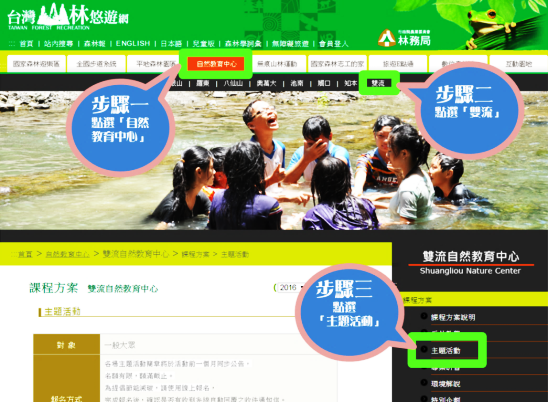 BeClass活動報名系統報名http://www.beclass.com（請搜尋「雙流自然教育中心 森林之歌」）電子郵件：填寫報名表後回寄本中心(slnc543@gmail.com)3.  繳費方式：收到報名後三個工作天內，報名系統會以電子郵件通知轉帳銀行帳號及金額，若您沒收到電子郵件請主動聯繫我們，中心確認款項後才完成報名手續，依收件並完成繳費確認報名之先後順序。七、活動退費說明：如遇颱風、地震、大雨等不可抗力之天災，本中心將依狀況停止辦理，相關訊息將電話通知，並公告於台灣山林悠遊網網站及臉書粉絲團等。若遇不可抗力因素取消活動，本中心將退扣除轉帳手續費後的全額費用。活動中無故未報到者、中途脫隊均視自願放棄，不予退費。若因個人因素辦理退費，金額皆將扣除轉帳手續費30元，說明如下：活動日期5個工作天（2月23日、3月6日）以前辦理，扣除轉帳手續費後可退全額。活動日期前3~4個工作天（2月24~3月1日、3月7~8日）辦理，扣除轉帳手續費後可退50%。活動日期前2個工作天及當天（3月2~ 4日、3月9~11日）辦理，則不予退費。※轉帳手續費說明：台灣銀行不需轉帳手續費，郵局如有轉帳人身分證字號則可免手續費，其他銀行皆須扣除30元。八、個人資料保護法說明：雙流自然教育中心為辦理活動的保險、聯繫等事宜，將請您提供姓名、出生年月日、身分證字號、聯絡方式、緊急聯絡人姓名及聯絡電話等資料。您的個人資料使用期間自報名起至活動結束後三個月止。您可以依個人資料保護法第3條行使相關權利。若不願意提供資料，中心將無法受理報名。活動過程中，中心將拍攝照片作為教育推廣使用。如果不同意中心使用照片，請當天告知工作人員。活動洽詢：如果有任何問題歡迎利用以下方式洽詢：雙流自然教育中心電話洽詢時間週一到週五8:00~17:00，請撥打 08-8701499或08-8701241。若在下班時間想要聯絡我們，歡迎來信slnc543@gmail.com，我們將於上班時間與您聯繫。屏東林管處育樂課推廣教育組08-7236941分機324。2017雙流自然教育中心主題活動報名表感謝您參與雙流自然教育中心所規劃辦理之主題活動，為提供更快速服務，請您詳細填寫本報名表，並以電子郵件回寄本中心(slnc543@gmail.com)。若您沒有接到中心的回覆，請撥打08-8701499或08-8701241詢問。SL-TA0601森林之歌森林之歌森林之歌類別□戶外教學  ■主題活動　□專業研習　□環境解說　□特別企劃□戶外教學  ■主題活動　□專業研習　□環境解說　□特別企劃□戶外教學  ■主題活動　□專業研習　□環境解說　□特別企劃活動月份　　　□一月　□二月　■三月　□四月　□五月　 □六月
　　　□七月　□八月　□九月　□十月　□十一月 □十二月　　　□一月　□二月　■三月　□四月　□五月　 □六月
　　　□七月　□八月　□九月　□十月　□十一月 □十二月　　　□一月　□二月　■三月　□四月　□五月　 □六月
　　　□七月　□八月　□九月　□十月　□十一月 □十二月假日／非假日■週末　□寒假　□暑假　□非假日　□不限　□特殊節日■週末　□寒假　□暑假　□非假日　□不限　□特殊節日■週末　□寒假　□暑假　□非假日　□不限　□特殊節日活動內涵遊憩/休閒 □—□—□—■—□—□—□—□—□—□—學校/教育遊憩/休閒 □—□—□—■—□—□—□—□—□—□—學校/教育遊憩/休閒 □—□—□—■—□—□—□—□—□—□—學校/教育活動簡介三月的雙流已透露春天的訊息，嫩綠的新葉迎著陽光展現希望，讓我們離開城市惱人的 PM2.5，一起來到雙流的森林探險，在國家森林志工專業的解說之下，讓森林步道的體驗活動更生動有趣，深刻感受自然環境與動植物生態的奧妙。下午回到雙流教育中心的教室裡，您可以將溪流裡觀察到的小魚，運用想像力畫在木魚片上，做成美麗的裝飾品，成為在雙流的美麗回憶！三月的雙流已透露春天的訊息，嫩綠的新葉迎著陽光展現希望，讓我們離開城市惱人的 PM2.5，一起來到雙流的森林探險，在國家森林志工專業的解說之下，讓森林步道的體驗活動更生動有趣，深刻感受自然環境與動植物生態的奧妙。下午回到雙流教育中心的教室裡，您可以將溪流裡觀察到的小魚，運用想像力畫在木魚片上，做成美麗的裝飾品，成為在雙流的美麗回憶！三月的雙流已透露春天的訊息，嫩綠的新葉迎著陽光展現希望，讓我們離開城市惱人的 PM2.5，一起來到雙流的森林探險，在國家森林志工專業的解說之下，讓森林步道的體驗活動更生動有趣，深刻感受自然環境與動植物生態的奧妙。下午回到雙流教育中心的教室裡，您可以將溪流裡觀察到的小魚，運用想像力畫在木魚片上，做成美麗的裝飾品，成為在雙流的美麗回憶！活動目標1、觀察體驗森林步道動植、物生態2、培養親子關係與鍛鍊體力及耐力3、認識常見溪流魚類4、培養愛護大自然的情操1、觀察體驗森林步道動植、物生態2、培養親子關係與鍛鍊體力及耐力3、認識常見溪流魚類4、培養愛護大自然的情操1、觀察體驗森林步道動植、物生態2、培養親子關係與鍛鍊體力及耐力3、認識常見溪流魚類4、培養愛護大自然的情操活動日期/時間第一梯：106年3月4日（六）9：00~14：30第二梯：106年3月11日（六）9：00~14：30第一梯：106年3月4日（六）9：00~14：30第二梯：106年3月11日（六）9：00~14：30第一梯：106年3月4日（六）9：00~14：30第二梯：106年3月11日（六）9：00~14：30地點雙流國家森林遊樂區雙流國家森林遊樂區雙流國家森林遊樂區所需時間4.5小時4.5小時4.5小時適用對象5歲以上一般民眾與親子，共50位。5歲以上一般民眾與親子，共50位。5歲以上一般民眾與親子，共50位。活動費用費用50元含解說及DIY材料費（不含午餐、門票及停車費）。費用50元含解說及DIY材料費（不含午餐、門票及停車費）。費用50元含解說及DIY材料費（不含午餐、門票及停車費）。報名方式線上報名系統（山林悠遊網、Beclass）、電子郵件、當天如有名額可開放現場報名線上報名系統（山林悠遊網、Beclass）、電子郵件、當天如有名額可開放現場報名線上報名系統（山林悠遊網、Beclass）、電子郵件、當天如有名額可開放現場報名課程內容及簡介課程內容及簡介課程內容及簡介課程內容及簡介時間單元地點內容09：00~09：30報到與報名停車場報到與報名。滿10人為一小組，由森林志工帶領前往沿山步道，進行解說活動。09：30~12：00與大自然捉迷藏沿山步道分組由國家森林志工帶領讓參與者沿著沿山步道深入觀察自然，並在固定探索點觀察生態。12：00~13：00午餐自然教育中心自行準備13：00~14：00年年有魚探索屋將雙流溪流裡觀察到的魚類畫在木頭魚片上，加上簡單的繩結，做成美麗的裝飾品！14：00~14：30心得與分享探索屋心得分享及問卷時間★下列表單僅作為活動與參與者登錄使用，不作其他用途。        填表日期：　　年　　月　　日★下列表單僅作為活動與參與者登錄使用，不作其他用途。        填表日期：　　年　　月　　日★下列表單僅作為活動與參與者登錄使用，不作其他用途。        填表日期：　　年　　月　　日★下列表單僅作為活動與參與者登錄使用，不作其他用途。        填表日期：　　年　　月　　日★下列表單僅作為活動與參與者登錄使用，不作其他用途。        填表日期：　　年　　月　　日活動名稱活動名稱森林之歌森林之歌森林之歌聯絡人姓     名性別□男　□女聯絡人出生年月日身份證字號聯絡人聯絡電話市話：電子郵件信箱（行前通知寄發用請務必填寫）聯絡人聯絡電話手機：電子郵件信箱（行前通知寄發用請務必填寫）聯絡人聯絡地址□□□ □□□ □□□ 學員2姓     名性別□男　□女學員2出生年月日身份證字號學員3姓     名性別□男　□女學員3出生年月日身份證字號學員4姓      名性別□男　□女學員4出生年月日身份證字號學員5姓     名性別□男　□女學員5出生年月日身份證字號特殊需求特殊需求★如果您有什麼特殊需要照顧或提醒的事項，請註明；我們會依您的提醒加以留意學員狀況，讓參與者在活動中可以更安全地參與。★如果您有什麼特殊需要照顧或提醒的事項，請註明；我們會依您的提醒加以留意學員狀況，讓參與者在活動中可以更安全地參與。★如果您有什麼特殊需要照顧或提醒的事項，請註明；我們會依您的提醒加以留意學員狀況，讓參與者在活動中可以更安全地參與。